ANEXO I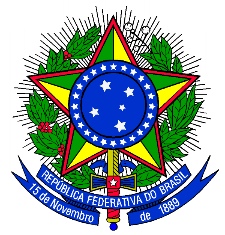 MINISTÉRIO DA EDUCAÇÃOSECRETARIA DE EDUCAÇÃO PROFISSIONAL E TECNOLÓGICAINSTITUTO FEDERAL DE EDUCAÇÃO, CIÊNCIA E TECNOLOGIA DO SUL DE MINAS GERAIS, CAMPUS MUZAMBINHOTermo de Viabilidade Técnica e OrçamentáriaDeclaraçãoDeclaro estar ciente da proposta de projeto de                               a ser desenvolvido pelo(a) orientador(a) _______________________ (nome do orientador), intitulado _______________________ (título do projeto de pesquisa ou de extensão), do plano de trabalho do(a) bolsista _______________________ (nome do bolsista) e da solicitação da Bolsa de _____________________ (modalidade da bolsa). Asseguro a viabilidade técnica deste projeto de                                    , sendo que o orientador fica ciente de que deverá, se necessário, buscar recursos financeiros em editais específicos para a execução do projeto.Muzambinho, ____ de ______________ de 2020.________________________________________Diretor GeralIFSULDEMINAS – Campus MuzambinhoANEXO II (projeto de pesquisa)MINISTÉRIO DA EDUCAÇÃOSECRETARIA DE EDUCAÇÃO PROFISSIONAL E TECNOLÓGICAINSTITUTO FEDERAL DE EDUCAÇÃO, CIÊNCIA E TECNOLOGIA DO SUL DE MINAS GERAIS, CAMPUS MUZAMBINHONÚCLEO INSTITUCIONAL DE PESQUISA E EXTENSÃOPROGRAMA INSTITUCIONAL DE BOLSAS DE INICIAÇÃO CIENTÍFICA EM PESQUISA E EXTENSÃO  PARA PROJETOS DE EXECUÇÃO EXCLUSIVAMENTE REMOTA.<TÍTULO DA PROPOSTA><COORDENADOR(A) DO PROJETO>< Grande área, área e subárea de conhecimento CNPq><Data><Local>1. ANTECEDENTES E JUSTIFICATIVAPOR QUE ESTA PESQUISA É IMPORTANTE? POR QUE FAZER? PARA QUE FAZER? QUAIS AS QUESTÕES A SEREM RESOLVIDAS? Demonstrar a relevância do estudo em questão. Que contribuições a pesquisa trará para a compreensão, a intervenção ou a solução do problema.2. REFERENCIAL TEÓRICOO QUE FOI ESCRITO SOBRE O TEMA? É o embasamento teórico da sua pesquisa, que vai fundamentar. Organizar um capítulo em que você vai descrever o que já foi feito na área específica da pesquisa.3. OBJETIVOS O QUE PRETENDO DESENVOLVER? Deve esclarecer o que se pretende atingir com a realização do trabalho de pesquisa, com a implementação do projeto. Deve ser explicitado por verbos no infinitivo: determinar, estabelecer, estudar, analisar, comparar, introduzir, elucidar, explicar, contrastar, discutir, demonstrar, etc.)3.1. Objetivo Geral: Corresponde a finalidade maior que a pesquisa quer atingir. Deve expressar o que se quer alcançar ao final do projeto. 3.2. Objetivos Específicos: Corresponde às ações que se propõe a executar dentro de um determinado período de tempo. Apresentam caráter mais concreto. Tem função intermediária e instrumental, indicando o caminho para se atingir o objetivo geral.4. METODOLOGIACOMO VOU FAZER MEU TRABALHO? Explicar detalhadamente como o trabalho será desenvolvido, etapa por etapa e quem participará de sua pesquisa. Explicação sobre os procedimentos técnicos, as técnicas que serão utilizadas e como os dados serão tabulados e analisados.5. CRONOGRAMAQUANDO DESENVOLVEREI CADA ETAPA DA PESQUISA?Descrição das etapas da pesquisa, relacionadas ao tempo utilizado para a realização de cada uma.6. ORÇAMENTO FINANCEIROO QUE IREI GASTAR? Explicite quais recursos estão disponíveis ou necessários para a realização do trabalho.Citar a fonte financiadora caso não seja utilizado recursos do IFSULDEMINAS.7. REFERÊNCIAS BIBLIOGRÁFICASOnde pesquisei? Este item é obrigatório, e é o que dará validade aos conceitos, teorias utilizadas. Citar qualquer fonte utilizada no desenvolvimento do trabalho de acordo com as normas da ABNT.Muzambinho, __ de ___________ de 2020.ANEXO II (projeto de extensão)MINISTÉRIO DA EDUCAÇÃOSECRETARIA DE EDUCAÇÃO PROFISSIONAL E TECNOLÓGICAINSTITUTO FEDERAL DE EDUCAÇÃO, CIÊNCIA E TECNOLOGIA DO SUL DE MINAS GERAIS, CAMPUS MUZAMBINHONÚCLEO INSTITUCIONAL DE PESQUISA E EXTENSÃOPROGRAMA INSTITUCIONAL DE BOLSAS DE INICIAÇÃO CIENTÍFICA EM PESQUISA E EXTENSÃO  PARA PROJETOS DE EXECUÇÃO EXCLUSIVAMENTE REMOTA.<TÍTULO DA PROPOSTA><COORDENADOR(A) DO PROJETO>< Grande área, área e subárea de conhecimento CNPq><Data><Local>1. ANTECEDENTES E JUSTIFICATIVAPOR QUE ESSE PROJETO DE EXTENSÃO É IMPORTANTE? POR QUE FAZER? PARA QUE FAZER? QUAIS AS QUESTÕES A SEREM RESOLVIDAS? Demonstrar a relevância e mérito do projeto de extensão em questão. Que contribuições para as comunidades interna e externa trará as atividades e resultados alcançados para a compreensão, a intervenção ou a solução do projeto apresentado. Fazer uma breve descrição dos projetos que já estão em andamento, apresentando os resultados alcançados.2. REFERENCIAL TEÓRICOO QUE FOI ESCRITO SOBRE O TEMA? É o embasamento teórico do projeto de extensão, que vai fundamentar. Organizar um capítulo em que você vai descrever o que já foi feito na área específica da área extensionista. Descrever os méritos do projeto em relação à importância e relevância social, a interação da instituição com a sociedade e a interface do ensino, pesquisa e extensão.3. OBJETIVOS O QUE PRETENDO DESENVOLVER? Deve esclarecer o que se pretende atingir com a realização do projeto de extensão. Deve ser explicitado por verbos no infinitivo: determinar, estabelecer, estudar, analisar, comparar, introduzir, elucidar, explicar, contrastar, discutir, demonstrar, etc.) 3.1. Objetivo Geral: Corresponde a finalidade maior que o projeto de extensão quer atingir. Deve expressar o que se quer alcançar ao final do projeto. 3.2. Objetivos Específicos: Corresponde às ações que se propõe a executar dentro de um determinado período de tempo. Apresentam caráter mais concreto. Tem função intermediária e instrumental, indicando o caminho para se atingir o objetivo geral.4. INDICADORES DE IMPACTOS INTERNOS Quais serão os indicadores de impactos internos. 5. INDICADORES DE IMPACTOS EXTERNOS Quais serão os indicadores de impactos externos.6. METODOLOGIA COMO VOU FAZER MEU PROJETO DE EXTENSÃO? Explicar detalhadamente como o trabalho será desenvolvido, etapa por etapa e quem participará do seu projeto de extensão. Explicação sobre os procedimentos técnicos, as técnicas que serão utilizadas e como os dados serão tabulados e analisados.7. CRONOGRAMAQUANDO DESENVOLVEREI CADA ETAPA DO PROJETO DE EXTENSÃO? Descrição das etapas do projeto de extensão, relacionadas exequibilidade e ao tempo utilizado para a realização de cada uma.6. ORÇAMENTO FINANCEIROO QUE IREI GASTAR? Explicite quais recursos estão disponíveis ou necessários para a realização do trabalho. Citar a fonte financiadora caso não seja utilizado recursos do IFSULDEMINAS.7. REFERÊNCIAS BIBLIOGRÁFICASOnde pesquisei? Este item é obrigatório, e é o que dará validade aos conceitos, teorias utilizadas. Citar qualquer fonte utilizada no desenvolvimento do trabalho de acordo com as normas da ABNT.Muzambinho, __ de ___________ de 2020.ANEXO IIIPLANO DE TRABALHO PARA O(A) BOLSISTAOs abaixo-assinados declaram que o presente Plano de Trabalho foi estabelecido de comum acordo, assumindo as tarefas e responsabilidades que lhes caberão durante o período de realização do mesmo.Muzambinho, __ de ___________ de 2020.__________________________Coordenador(a) do projeto__________________________Bolsista do projetoANEXO IV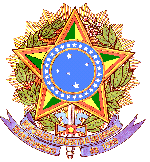 MINISTÉRIO DA EDUCAÇÃOINSTITUTO FEDERAL DE EDUCAÇÃO, CIÊNCIA E TECNOLOGIA DO SUL DE MINAS GERAIS, CAMPUS MUZAMBINHONÚCLEO INSTITUCIONAL DE PESQUISA E EXTENSÃOTERMO DE ANUÊNCIA			O abaixo assinado nome do orientador(a), RG número e CPF número, brasileiro(a), residente e domiciliado na Rua, nº, bairro, cidade, estado, na qualidade de orientador e do aluno bolsista (nome do aluno), matriculado no nome do curso, RG número e CPF número, brasileiro(a), residente e domiciliado na Rua, nº, bairro, cidade, estado, na qualidade de bolsista de pesquisa no Projeto de                             intitulado “título do projeto”, pelo presente nos termos do Edital xx/xxxx, declaram que dão sua mais irrestrita ANUÊNCIA à execução do referido projeto, declarando mais que ele será executado cumprindo prazos e apresentando toda a documentação exigida no presente Edital. Assim, por ser verdade assina o presente para os devidos fins de direito.Muzambinho, dia de mês de 2020.____________________________________________(nome)Orientador____________________________________________(nome) Aluno Bolsista do ProjetoANEXO VMINISTÉRIO DA EDUCAÇÃOINSTITUTO FEDERAL DE EDUCAÇÃO, CIÊNCIA E TECNOLOGIA DO SUL DE MINAS GERAIS, CAMPUS MUZAMBINHONÚCLEO INSTITUCIONAL DE PESQUISA E EXTENSÃODECLARAÇÃO		Declaro que eu (nome do aluno), matriculado no curso (nome do curso), RG (número) e CPF (número), brasileiro(a), residente e domiciliado na (Rua, nº, bairro, cidade, estado), na qualidade de bolsista de      do Projeto                                                                                                                                                                                                                                                                                        intitulado:(título do projeto) a ser executado no (local), pelo presente nos termos do Edital xx/2020, não possuo vínculo empregatício ou bolsa de qualquer natureza e permanecerei nesta condição até o término da bolsa em 31/12/2020. Qualquer modificação nesta condição informarei imediatamente ao meu orientador e ao NIPE do IFSULDEMINAS – Campus Muzambinho.Muzambinho, dia de mês de 2020.____________________________________________(nome)Bolsista do ProjetoANEXO VIMINISTÉRIO DA EDUCAÇÃOINSTITUTO FEDERAL DE EDUCAÇÃO, CIÊNCIA E TECNOLOGIA DO SUL DE MINAS GERAIS, CAMPUS MUZAMBINHONÚCLEO INSTITUCIONAL DE PESQUISA E EXTENSÃODECLARAÇÃO DO PAI OU RESPONSÁVELProjeto de Pesquisa:Bolsista:CPF:Declaro conhecer e aceitar os critérios e normas que regem o Programa Institucional de Bolsas de Pesquisa ou extensão, no qual meu filho(a) _______________________ participará desenvolvendo as atividades no Instituto Federal de Educação, Ciência e Tecnologia do Sul de Minas Gerais - Campus Muzambinho, com uma carga horária de 20 horas semanais e receberá durante a vigência do programa o valor mensal de _______ referente à bolsa. Certifico como verdadeiras as informações prestadas acima e autorizo o aluno identificado a participar do Programa, nas condições definidas no Edital.Muzambinho, dia de mês de 2020.Assinatura do pai ou responsável _____________________________(é necessário anexar cópia do RG do pai ou responsável)Nome Completo: _____________________________CPF: _____________________________Compromissos do Estudante:Dedicar as horas semanais necessárias para desenvolvimento das atividades do plano de trabalho proposto, sob orientação do orientador;Estar regularmente matriculado no IFSULDEMINAS – Campus Muzambinho;Não ser beneficiário de qualquer outra bolsa;Não ter vínculo empregatício;Ter elevado desempenho curricular;Cumprir integralmente as atividades previstas no Plano de Trabalho;Participar do Seminário de Extensão, para divulgar os resultados alcançados com o desenvolvimento do Plano de Trabalho.ANEXO VIIMINISTÉRIO DA EDUCAÇÃOINSTITUTO FEDERAL DE EDUCAÇÃO, CIÊNCIA E TECNOLOGIA DO SUL DE MINAS GERAIS, CAMPUS MUZAMBINHONÚCLEO INSTITUCIONAL DE PESQUISA E EXTENSÃOMODELO DE RELATÓRIO FINALPROGRAMA INSTITUCIONAL DE BOLSAS DE INICIAÇÃO CIENTÍFICA EM PESQUISA E EXTENSÃO PARA PROJETOS DE EXECUÇÃO EXCLUSIVAMENTE REMOTA.Nº do edital<TÍTULO DA PROPOSTA><COORDENADOR(A) DO PROJETO> <Data><Local>1) DADOS DO PROJETO1.1) Nome do(a) orientador(a): 1.2) Nome do(a) aluno(a) bolsista: 1.3) Vigência da bolsa: ___/___/____ a ___/___/___ 1.4) Curso: 1.5) Tipo de Bolsa: (	) Pesquisa  ( 	) Extensão 1.6) Tipo de Fomento: (    ) IFSULDEMINASValor (R$) bolsas : __________________1.7) Relação dos membros participantes do projeto* Tipo: demais membros (voluntários, co-orientador, membros externos, etc).  1.8) Houve parceria com empresa/instituição externa: (     ) SIM (	) NÃOSe sim, qual? 1.9) Houve algum fomento com empresa/instituição externa? (    ) SIM (   ) NÃOSe sim, qual? 1.10) Projeto atendeu população em situação de risco? (     ) SIM ( ) NÃOSe sim, quais? 1.11) Houve submissão do projeto a alguns dos órgãos abaixo:a) Comitês de Ética em Pesquisa com Seres Humanos (CEP): ( 	) SIM (  )NÃO                   	Se sim, informe o número do protocolo:b) Ética em Pesquisa no Uso de Animais (CEUA):  (    ) SIM (	)NÃO                                       	Se sim, informe o número do protocolo:c) Sistema Nacional de Gestão do Patrimônio Genético e do Conhecimento Tradicional Associado (SisGen):  (         ) SIM    (	        ) NÃO                                                                                                       Se sim, informe o número do protocolo: 1.12) Houve alteração dos objetivos propostos em relação ao projeto original? (	     ) SIM       (	) NÃO                                                                                                                             Se sim, justifique. 2) DESENVOLVIMENTO 2.1) ResumoDescrever de forma sucinta o que foi realizado durante o desenvolvimento do projeto de pesquisa ou de extensão. Máximo de 1500 caracteres (deverá conter introdução, objetivos, metodologia, resultados e conclusão). 2.2) Palavras-chaveDe 3 a 5 palavras separadas por ponto e vírgula. 2.3) Objetivos originais do projetoListar os objetivos originais do projeto. 2.4) Metodologia utilizada (material e métodos)Informar de maneira clara e objetiva como foi realizada a pesquisa, as etapas desenvolvidas e descrever o material e métodos utilizados. 2.5) Resultados e discussõesDescrever os resultados obtidos conectando-os com os objetivos propostos. Quando possível, utilize tabelas, gráficos, figuras, dentre outros, para facilitar a leitura e compreensão dos resultados.Caso julgue necessário poderá ser descrito em sub-tópicos. 2.6) ConclusõesApresentar os resultados finais corroborando aos objetivos propostos do projeto. 2.7) Referências BibliográficasDescrever as referências bibliográficas utilizadas e utilizar as normas da ABNT. 3) INFORMAÇÕES ADICIONAIS* 3.1) Relatar se há perspectivas de continuidade e possibilidades de desdobramento do trabalho. 3.2) Relatar os principais obstáculos ou dificuldades encontradas.3.3) Descrever as contribuições da pesquisa para o desenvolvimento científico e tecnológico para o IFSULDEMINAS e para o público externo. 3.4) Descrever se houve capacitação de recursos humanos e sua fixação na área do projeto. 3.5) Descrever se houve transferência de conhecimentos ou geração de novos produtos, tecnologias ou patentes.*Observação: Quando qualquer um dos subitens acima não se encaixarem no seu projeto, por gentileza, descrever o termo “não se aplica”.4) INDICADORES DE PRODUÇÃO TÉCNICO-CIENTÍFICA4.1) Trabalhos científicos encaminhados ou publicadosListar os trabalhos encaminhados ou publicados em eventos técnico-científicos, periódicos, revistas especializadas, relatórios ou notas técnicas, outros. Listar com a referência bibliográfica completa de acordo com as normas da ABNT. Caso não haja trabalhos publicados mencionar que “não houveram publicações de trabalhos”.4.2) Participações em Eventos (congressos, simpósios, jornadas, mesas redondas, cursos, etc)Listar as participações em eventos, contendo nome e data do evento. 4.3) InovaçãoEnumerar serviços tecnológicos realizados e submissão de propriedade intelectual. Caso este item não se aplique ao seu projeto, escrever o termo “não se aplica”. 5) AVALIAÇÕES5.1) DO ORIENTADOR(A) SOBRE O DESEMPENHO DO ORIENTADO(A)O orientador deverá fazer a apreciação do desempenho/contribuição do bolsista no desenvolvimento das atividades do projeto de extensão projeto específico, a linha de pesquisa, a equipe da instituição, dentre outros, e expor sua expectativa com relação ao término do trabalho.5.2) AUTO AVALIAÇÃO DO(A) BOLSISTA:a) No geral, em termos de sua capacitação, amadurecimento e crescimento profissional, como você avalia as atividades desenvolvidas?b) Avalie os itens abaixo, em uma escala de 1 a 5, sendo:1 = muito fraca;2 = fraca;3 = regular;4 = bom;5 = excelente.(   ) Orientação recebida(   ) Infraestrutura da instituição(   ) Relacionamento com a equipe de pesquisa(   ) Quantidade e qualidade do trabalho desenvolvido(   ) Oportunidades para conseguir emprego na área do projeto Declaramos verdadeiras as informações descritas neste relatório.  __________/MG, xx de xx de 20xx. Atividade2020202020202020SETOUTNOVDEZAtividade AAtividade BAtividade CItemDescrição detalhadaUNQtdeValorunitário(R$)FreteR$Valortotal(R$)Bolsa de PesquisaBolsa de PesquisaBolsa de PesquisaBolsa de PesquisaBolsa de PesquisaBolsa de PesquisaBolsa de Pesquisa1Total de Bolsa de Pesquisa (R$)Total de Bolsa de Pesquisa (R$)Total de Bolsa de Pesquisa (R$)Total de Bolsa de Pesquisa (R$)Total de Bolsa de Pesquisa (R$)Total de Bolsa de Pesquisa (R$)Valor total requisitado no projeto (R$)Valor total requisitado no projeto (R$)Valor total requisitado no projeto (R$)Valor total requisitado no projeto (R$)Valor total requisitado no projeto (R$)Valor total requisitado no projeto (R$)Atividade2020202020202020SETOUTNOVDEZAtividade AAtividade BAtividade CItemDescrição detalhadaUNQtdeValorunitário(R$)FreteR$Valortotal(R$)Bolsa de ExtensãoBolsa de ExtensãoBolsa de ExtensãoBolsa de ExtensãoBolsa de ExtensãoBolsa de ExtensãoBolsa de Extensão1Total de Bolsa de Extensão (R$)Total de Bolsa de Extensão (R$)Total de Bolsa de Extensão (R$)Total de Bolsa de Extensão (R$)Total de Bolsa de Extensão (R$)Total de Bolsa de Extensão (R$)Valor total requisitado no projeto (R$)Valor total requisitado no projeto (R$)Valor total requisitado no projeto (R$)Valor total requisitado no projeto (R$)Valor total requisitado no projeto (R$)Valor total requisitado no projeto (R$)TÍTULO DO PROJETO DE PESQUISA OU DE EXTENSÃOTÍTULO DO PROJETO DE PESQUISA OU DE EXTENSÃOTÍTULO DO PROJETO DE PESQUISA OU DE EXTENSÃOTÍTULO DO PROJETO DE PESQUISA OU DE EXTENSÃOTÍTULO DO PROJETO DE PESQUISA OU DE EXTENSÃOTÍTULO DO PROJETO DE PESQUISA OU DE EXTENSÃOTÍTULO DO PROJETO DE PESQUISA OU DE EXTENSÃOTÍTULO DO PROJETO DE PESQUISA OU DE EXTENSÃOTÍTULO DO PROJETO DE PESQUISA OU DE EXTENSÃOTÍTULO DO PROJETO DE PESQUISA OU DE EXTENSÃOTÍTULO DO PROJETO DE PESQUISA OU DE EXTENSÃOPalavras chavesPalavras chavesGrande área de conhecimento (CNPq)Grande área de conhecimento (CNPq)Grande área de conhecimento (CNPq)Grande área de conhecimento (CNPq)Grande área de conhecimento (CNPq)Área de conhecimento (CNPq)Área de conhecimento (CNPq)Área de conhecimento (CNPq)Área de conhecimento (CNPq)Área de conhecimento (CNPq)DADOS DO ORIENTADORDADOS DO ORIENTADORDADOS DO ORIENTADORDADOS DO ORIENTADORDADOS DO ORIENTADORDADOS DO ORIENTADORDADOS DO ORIENTADORDADOS DO ORIENTADORDADOS DO ORIENTADORDADOS DO ORIENTADORDADOS DO ORIENTADORCoordenador projetoSIAPESIAPECPFE-mailTelefoneLink do Currículo Lattes:DADOS DO(A) BOLSISTA DADOS DO(A) BOLSISTA DADOS DO(A) BOLSISTA DADOS DO(A) BOLSISTA DADOS DO(A) BOLSISTA DADOS DO(A) BOLSISTA DADOS DO(A) BOLSISTA DADOS DO(A) BOLSISTA DADOS DO(A) BOLSISTA DADOS DO(A) BOLSISTA DADOS DO(A) BOLSISTA NomeCPFE-mailTelefoneLink do Currículo Lattes:PLANO DE TRABALHO – SÍNTESE DAS ATIVIDADESPLANO DE TRABALHO – SÍNTESE DAS ATIVIDADESPLANO DE TRABALHO – SÍNTESE DAS ATIVIDADESPLANO DE TRABALHO – SÍNTESE DAS ATIVIDADESPLANO DE TRABALHO – SÍNTESE DAS ATIVIDADESPLANO DE TRABALHO – SÍNTESE DAS ATIVIDADESPLANO DE TRABALHO – SÍNTESE DAS ATIVIDADESPLANO DE TRABALHO – SÍNTESE DAS ATIVIDADESPLANO DE TRABALHO – SÍNTESE DAS ATIVIDADESPLANO DE TRABALHO – SÍNTESE DAS ATIVIDADESPLANO DE TRABALHO – SÍNTESE DAS ATIVIDADESDescrição das atividadesDescrição das atividadesDescrição das atividadesDescrição das atividadesDescrição das atividadesDescrição das atividadesDescrição das atividadesMêsMêsMêsMêsDuração das atividadesDuração das atividadesDuração das atividadesInícioSetembro/2020Setembro/2020TérminoTérminoTérminoDezembro/2020Dezembro/2020NomeTipo*Curso/InstituiçãoAdicionar linhas se necessário.Adicionar linhas se necessário.Adicionar linhas se necessário.Assinatura do(a) orientador(a)Assinatura do(a) bolsista